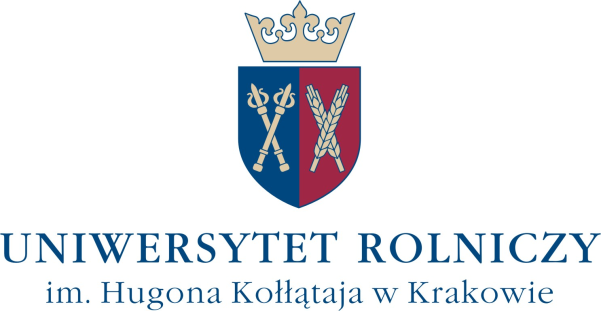 PROCEDURA WYDZIAŁOWA PW-05:Dyplomowanie na studiach I i II stopnia 
(URK/USZJK/WBiO/PW-05)SPIS TREŚCICZĘŚĆ I – POSTANOWIENIA OGÓLNEROZDZIAŁ 1: Podstawy prawneROZDZIAŁ 2: Cel i zakres proceduryCZĘŚĆ II – POSTANOWIENIA SZCZEGÓŁOWEROZDZIAŁ 1: Założenia ogólneROZDZIAŁ 2: Wymagania merytoryczne pracy dyplomowej ROZDZIAŁ 3: Przygotowanie pracy dyplomowejROZDZIAŁ 4: Składanie, archiwizowanie i weryfikacja oryginalności pracyROZDZIAŁ 5: Ocena pracy dyplomowejROZDZIAŁ 6: Przebieg egzaminu dyplomowegoROZDZIAŁ 7: Ocena końcowa studiów ROZDZIAŁ 8: Ocena jakości prac dyplomowychCZĘŚĆ III – ZAŁĄCZNIKIZałącznik nr 1 do procedury wydziałowej PW-05 (URK/USZJK/WBiO/PW-05/Z-1): Wygląd stron 1-5 pracy dyplomowej realizowanej na Wydziale biotechnologii i Ogrodnictwa Załącznik nr 2 do procedury wydziałowej PW-05 (URK/USZJK/WBiO/PW-05/Z-2): Wymogi redakcyjne do pracy dyplomowej Załącznik nr 3 do procedury wydziałowej PW-05 (URK/USZJK/WBiO/PW-05/Z-3): Wzór okładki CDZałącznik nr 4 do procedury wydziałowej PW-05 (URK/USZJK/WBiO/PW-05/Z-4): Karta osiągnięć indywidualnych studentaZałącznik nr 5 do procedury wydziałowej PW-05 (URK/USZJK/WBiO/PW-05/Z-5): Kontrola jakości prac dyplomowychZałącznik nr 6 do procedury wydziałowej PW-05 (URK/USZJK/WBiO/PW-05/Z-6): Roczny raport oceny prac dyplomowychCZĘŚĆ I – POSTANOWIENIA OGÓLNEROZDZIAŁ 1: Podstawy prawne§ 1Ustawa z dnia 20 lipca 2018 r. – Prawo o szkolnictwie wyższym i nauce (t. jedn. Dz.U.2022 poz. 574 ze zm.)Rozporządzenie Ministra Nauki i Szkolnictwa Wyższego z dnia 27 września 2018 r. ws. studiów (Dz. U. 2018 poz. 1861) z późniejszymi zmianami: Dz. U. 2019 poz. 1498, Dz. U. 2020 poz. 1411, Dz. U. 2020 poz. 1679, Dz. U. 2020 poz. 1908, Dz.U. 2021 poz.661, Dz.U. 2022 poz.1869)Statut Uniwersytetu Rolniczego im. Hugona Kołłątaja w Krakowie obowiązujący od 1 stycznia 2024 r. (tekst jednolity z dnia 20.12.2023 r.)Uchwała nr 30/2023 Senatu Uniwersytetu Rolniczego im. Hugona Kołłątaja w Krakowie z dnia 26 kwietnia 2023 r. ws. uchwalenia Regulaminu studiów. Załącznik do Uchwały Regulamin studiówZarządzenie Nr 168/2021 Rektora Uniwersytetu Rolniczego im. Hugona Kołłątaja
w Krakowie z dnia 27 października 2021 r. ws. wprowadzenia Polityki Jakości Kształcenia oraz Uczelnianego Systemu Zapewnienia Jakości KształceniaZarządzenie Nr 170/2021 Rektora Uniwersytetu Rolniczego im. Hugona Kołłątaja
w Krakowie z dnia 9 listopada 2021 r. ws. wprowadzenia procedur ogólnych dotyczących postępowania z dokumentami Uczelnianego Systemu Zapewnienia Jakości Kształcenia (USZJK)Zarządzenie Nr 15/2019 Rektora Uniwersytetu Rolniczego im. Hugona Kołłątaja w Krakowie z dnia 10 kwietnia 2019 r. ws. procedur składania, sprawdzania i archiwizowania prac dyplomowych i doktoranckich studentów i doktorantów UR wraz z nowelizacjami ZR 33/2019 i 216/2020Zarządzenie Nr 98/2020 Rektora Uniwersytetu Rolniczego im. Hugona Kołłątaja w Krakowie z dnia 4 czerwca 2020 r. ws. wprowadzenia karty obiegowej w formie elektronicznej dla studentów studiów wyższych Uniwersytetu Rolniczego im. Hugona Kołłątaja w KrakowieZarządzenie Nr 175/2019 Rektora Uniwersytetu Rolniczego im. Hugona Kołłątaja w Krakowie z dnia 16 października 2019 r. ws. wprowadzenia w życie Regulaminu pracy Uniwersytetu Rolniczego im. Hugona Kołłątaja w Krakowie z nowelizacjami ZR 229/2020,  43/2022 oraz 41/2023ROZDZIAŁ 2: Cel i zakres procedury§ 2Celem procedury jest określenie sposobu przygotowania, składania i archiwizowania prac dyplomowych oraz przeprowadzania egzaminu w ramach procesu dyplomowania studentów studiów I i II stopnia na Wydziale Biotechnologii i Ogrodnictwa.CZĘŚĆ II – POSTANOWIENIA SZCZEGÓŁOWEROZDZIAŁ 1: Założenia ogólne§ 3Absolwent studiów I stopnia powinien posiadać zawansowaną, a II stopnia pogłębioną wiedzę specjalistyczną z zakresu nauk przyrodniczych, rolniczych i technicznych określoną w kierunkowych efektach uczenia się oraz umiejętność jej wykorzystania w pracy zawodowej z zachowaniem zasad prawnych i etycznych.Praca dyplomowa odpowiednio inżynierska na studiach I stopnia i magisterska na studiach II stopnia wraz z egzaminem dyplomowym stanowią końcowy sprawdzian wiedzy i umiejętności studenta zdobytych w trakcie całego okresu kształcenia na studiach i są elementem systemu weryfikacji jakości kształcenia.Przygotowanie pracy dyplomowej inżynierskiej powinno ukształtować u studenta umiejętności: (a) czynnego posługiwania się nabytą w czasie studiów wiedzą i wykorzystania jej do zastosowań w praktyce; (b) samodzielnego poszukiwania materiałów źródłowych związanych z jej tematem; (c) posługiwania się literaturą przedmiotu i innymi materiałami z powołaniem się na źródła, w tym także obcojęzyczne; (d) przeprowadzenia logicznego toku wywodu; (e) posługiwania się jasnym, precyzyjnym oraz poprawnym stylistycznie i gramatycznie językiem polskim lub językiem obcym, w którym prowadzone były zajęcia; (f) projektowania i znajomości metod postępowania (w tym w analizach laboratoryjnych) niezbędnych do eksploatacji obiektów, bądź do organizacji procesu produkcyjnego; (g) rozwiązywania zadań inżynierskich z wykorzystaniem wiedzy ogólnej i specjalistycznej oraz współczesnych narzędzi działania inżynierskiego.Przygotowanie pracy dyplomowej magisterskiej powinno dodatkowo ukształtować lub pogłębić umiejętności: (a) wykorzystania nabytej w czasie studiów wiedzy do wnioskowania teoretycznego i zastosowania w praktyce; (b) krytycznej analizy i oceny dorobku teoretycznego w danej dyscyplinie; (c) dostrzegania prawidłowości występujących w obrębie badanych zjawisk; (d) diagnozowania i oceny problemu badawczego w praktyce gospodarczej; (e) stosowania warsztatu badawczego w zakresie posługiwania się naukowymi metodami badań; (f) samodzielnością planowania i przeprowadzania eksperymentów badawczych lub obserwacji; (g) twórczą interpretacją wyników i formułowaniem wniosków z przeprowadzonych przez siebie badań oraz (h) umiejętnością ich pisemnego i graficznego przedstawiania w formie tekstu naukowego. Weryfikacja umiejętności zdobytych w trakcie realizacji prac dyplomowych powinna odbywać się podczas seminariów dyplomowych, w których może uczestniczyć opiekun pracy.Student przygotowuje pracę dyplomową pod kierunkiem opiekuna, na którym spoczywa obowiązek merytorycznej opieki nad pracą. W uzasadnionych przypadkach na wniosek opiekuna, prodziekan właściwy ds. dydaktycznych i studenckich, zwany dalej prodziekanem,  może wyznaczyć opiekuna pomocniczego, w tym spoza Uczelni.Poprawna relacja między opiekunem a studentem jest warunkiem uzyskania wysokiej jakości wykonanej przez studenta pracy. Przedstawiana na seminarium dyplomowym prezentacja zastosowanej metodyki i otrzymanych przez studenta wyników powinna być zaakceptowana przez opiekuna pracy. Opiekunem studenta przygotowującego pracę magisterską może być osoba posiadająca co najmniej stopień doktora, a pracy inżynierskiej lub licencjackiej tylko w uzasadnionych przypadkach również specjalista z właściwym tytułem zawodowym, posiadający niezbędne kompetencje i doświadczenie pozwalające na prawidłową jej realizację. W celu sprawowania właściwej opieki nad dyplomantami, obciążenie godzinowe nauczyciela akademickiego z tego tytułu w czasie jednego roku akademickiego nie może przekroczyć 90 godzin łącznie, w tym 60 godzin za opiekę nad pracami magisterskimi.Recenzentem pracy dyplomowej inżynierskiej może być pracownik naukowy co najmniej ze stopniem doktora. Jeżeli opiekunem pracy magisterskiej jest nauczyciel akademicki co najmniej ze stopniem doktora, to na recenzenta pracy magisterskiej należy wyznaczyć pracownika naukowego ze stopniem co najmniej doktora habilitowanego.Recenzenta pracy dyplomowej wyznacza prodziekan.ROZDZIAŁ 2: Wymagania merytoryczne pracy dyplomowej § 4Praca dyplomowa jest samodzielnym pisemnym opracowaniem określonego zagadnienia związanego z dyscypliną lub dyscyplinami naukowymi, do których przyporządkowano efekty uczenia się określone dla danego kierunku, poziomu i profilu studiów. W szczególności praca dyplomowa prezentuje ogólną wiedzę i umiejętności studenta związane z kierunkiem studiów oraz umiejętności samodzielnego analizowania i wnioskowania. Praca dyplomowa nie może mieć charakteru opracowania przeglądowego.Praca dyplomowa inżynierska może obejmować zagadnienie badawcze polegające na: (a) wykonaniu i analizie doświadczenia laboratoryjnego lub polowego; (b) przeprowadzeniu i analizie obserwacji terenowych; (c) przeprowadzeniu i analizie badań ankietowych; (d) przeprowadzeniu analizy problemu projektowego; (e) opracowaniu programu lub systemu komputerowego. Układ pracy dyplomowej inżynierskiej powinien odpowiadać specyfice zagadnienia badawczego zaprezentowanego zgodnie z wymogami prac naukowych (np. praca doświadczalna z podaniem metod badawczych, przebiegiem eksperymentu i osiągniętym wynikiem, obserwacje terenowe z podaniem metod badawczych, stosowną dokumentacją i wnioskami itd.). Wyniki prac eksperymentalnych powinny być poddane adekwatnej analizie statystycznej. Praca dyplomowa magisterska powinna charakteryzować się: (a) aktualnością stawianych celów; (b) oryginalnością formułowanych tez czy ujęcia problemu; (c) zastosowaniem odpowiednich metod i technik badawczych; (d) poprawnością wyboru i doboru metod statystycznych i technik obliczeniowych; (e) rzeczowością w interpretacji wyników badań i wnioskowania; (f) obiektywizmem i krytycyzmem w dyskusji wyników; (g) wykorzystaniem wartościowych źródeł, przede wszystkim z najnowszej literatury obcojęzycznej.Praca dyplomowa magisterska ma charakter tekstu naukowego o układzie typowym dla prac przyrodniczych. Cel i zakres pracy powinien wynikać z przeprowadzonych badań naukowych właściwych dla danej dyscypliny. Wyniki prac eksperymentalnych powinny być poddane adekwatnej analizie statystycznej. Praca dyplomowa może być pracą zespołową, pod warunkiem, że udział każdego z jej wykonawców jest szczegółowo określony.Tytuł pracy dyplomowej powinien być dostatecznie jednoznaczny i precyzyjny z punktu widzenia zawartości treści pracy.Każda modyfikacja zatwierdzonego tytułu pracy dyplomowej wymaga złożenia przez studenta wniosku podpisanego przez opiekuna i ponownego zatwierdzenia przez prodziekana (zał. nr 4 do PW-04).ROZDZIAŁ 3: Przygotowanie pracy dyplomowej§ 5Studenci kierunków prowadzonych w języku obcym mogą przygotować pracę dyplomową w tym języku. W uzasadnionych przypadkach również praca studenta kierunku prowadzonego w języku polskim może być przygotowana w języku obcym. Objętość pracy dyplomowej powinna być nie mniejsza niż 25 stron maszynopisu, przy czym część związana z badaniami własnymi studenta nie mniejsza niż połowa objętości pracy (tj. 12-13 stron).Opis sposobu przygotowania pracy dyplomowej oraz jej części składowe są ściśle określone (zał. nr 1 i nr 2). Praca dyplomowa powinna być z nimi zgodna i przygotowana w następującym schemacie:  drukowane jednostronnie:strona tytułowa – strona 1 (zgodnie z zał. nr 1),karta dyplomowa zawierająca między innymi streszczenie w języku oryginału oraz streszczenie w języku angielskim – strona 2 (zgodnie z zał. nr 1),oświadczenie autora pracy o samodzielnym przygotowaniu pracy dyplomowej i zgodności z wersją elektroniczną – strona 3 (zgodnie z zał. nr 1),umowa licencyjna niewyłączna i wyłączna (podpisane przez promotora w wersji papierowej) – strona 4 i 5 (zgodnie z zał. nr 1),spis treścidrukowany dwustronnie tekst pracy dyplomowej, przygotowany i sformatowany zgodnie z zał. nr 2.w koniecznych przypadkach części pisemnej mogą towarzyszyć plansze graficzne sformatowane do A4 stanowiące integralną część z wydrukiem.Praca (łącznie ze stronami 1-5) w wersji elektronicznej powinna być scalona w jednym pliku  i zapisana formacie PDF.W sytuacji, gdy – zgodnie z ustaleniem między studentem a opiekunem, dokonanym przed rozpoczęciem realizacji pracy dyplomowej – przygotowana przez studenta praca jest odrębną pracą, zrealizowaną niezależnie od prowadzonych w katedrze badań, student – dostarczając pracę udziela Uczelni  w formie pisemnej bezterminowej, nieodpłatnej licencji niewyłącznej na korzystanie z oryginału pracy i egzemplarzy, na których pracę utrwalono oraz na zwielokrotnienie jej w wewnętrznej elektronicznej bazie prac dyplomowych, w związku z realizowaniem przez Uczelnię zadań ustawowych i statutowych.W sytuacji, gdy – zgodnie z ustaleniem między studentem a opiekunem, dokonanymi przed podjęciem realizacji pracy dyplomowej – przygotowana przez studenta praca dyplomowa została wykonana jako część zagadnienia naukowego, zbiorowego, lub jest częścią tematu badawczego realizowanego przez pracowników w katedrze w ramach grantu lub innego tematu badawczego, student, dostarczając pracę, oprócz licencji niewyłącznej, udziela Uczelni w formie pisemnej także bezterminowej, nieodpłatnej licencji wyłącznej na rozpowszechnianie pracy lub jej fragmentów, a szczególnie na wykorzystywanie wyników badań zamieszczonych w pracy – z zastrzeżeniem nienaruszalności przez Uczelnię autorskich praw osobistych studenta.Licencje, o których mowa powyżej mogą zostać podpisane przed rozpoczęciem badań. W imieniu uczelni umowy licencyjne podpisuje właściwy prodziekan.Uczelnia korzysta z licencji w sposób nienaruszający autorskich praw osobistych studentów, z uwzględnieniem postanowień przepisu art. 15a Ustawy o prawie autorskim i prawach pokrewnych.ROZDZIAŁ 4: Składanie, archiwizowanie i weryfikacja oryginalności pracy§ 6Student przed przystąpieniem do egzaminu dyplomowego i po zaakceptowaniu pracy przez opiekuna jest zobowiązany do zarchiwizowania pracy dyplomowej w uczelnianym systemie Archiwum Prac Dyplomowych (APD) według instrukcji zamieszczonej na stronie głównej aplikacji.Do APD student loguje się przy użyciu osobistego identyfikatora i hasła bazy danych systemu USOS.Po wprowadzeniu danych i załączeniu pliku praca dyplomowa stanie się widoczna w serwisie APD dla opiekuna.Opiekun pracy zobowiązany jest do sprawdzenia kompletności, rzetelności oraz poprawności danych: elektronicznej wersji pracy, tytułu pracy, streszczenia i słów kluczowych w języku polskim oraz w języku angielskim wprowadzonych przez studenta do APD. Jeśli dane są poprawne opiekun zatwierdza je (akceptacja pracy), w sytuacji gdy dane są niepoprawne praca jest zwracana do autora.   Po akceptacji pracy opiekun jest zobowiązany do weryfikacji oryginalności pracy dyplomowej z wykorzystaniem programu Jednolitego Systemu Antyplagiatowego.§ 7Jednolity System Antyplagiatowy (JSA) to system wykorzystywany do sprawdzenia prac dyplomowych pod kątem plagiatu, przeznaczony do wsparcia pracy weryfikacyjnej opiekuna pracy. System JSA współpracuje z Ogólnopolskim Repozytorium Pisemnych Prac Dyplomowych (ORPPD; ma pełny dostęp do jego stale aktualizowanej bazy) oraz systemem POL-on (wspieranie danych do wypełniania metryk badanych prac).System antyplagiatowy generuje raport w postaci ogólnej (skróconej) lub szczegółowej. Raport zawiera informacje, w jakim stopniu treść pracy pokrywa się z zawartością innych prac z bazy referencyjnej oraz wskazuje miejsca podobne. Opiekun sprawdza raport ogólny JSA, przy czym jeśli stwierdza, że podane w nim parametry określające poziom podobieństwa przekraczają przyjęte wartości progowe (tj. 40%, a dla podobieństw powyżej 40 wyrazów we frazie – 30%), ma obowiązek zapoznać się z raportem szczegółowym w celu analizy, czy podobieństwo treści nosi znamiona plagiatu. Wskazywane przez JSA podobieństwa nie oznaczają z definicji nieuczciwego kopiowania cudzych tekstów. Podstawowym zadaniem JSA jest wskazanie opiekunowi tych fragmentów tekstów, co do których znaleziono podobieństwo w źródłach z baz referencyjnych. Decyzja o tym, czy wskazane podobieństwo powinno być uznane za plagiat, należy wyłącznie do opiekuna pracy dyplomowej, a ocena taka powinna być każdorazowo przeprowadzona po wykonaniu analizy źródeł oraz na podstawie uprzedniej pracy ze studentem podczas realizowania pracy dyplomowej.Po analizie raportu opiekun może raport JSA zaakceptować albo nie (ust. 5). Raport zaakceptowany jest drukowany (wersja ogólna) i - po podpisaniu przez opiekuna - składany w dziekanacie.Jeśli zachodzi podejrzenie, że w pracy naruszone zostało prawo własności intelektualnej, opiekun ma obowiązek poinformować o tym właściwego prodziekana i złożyć wniosek o wstrzymanie procedury dyplomowania. Szczegóły dotyczące procedury postępowania w przypadku wykrycia nieuprawnionych zapożyczeń w pracy dyplomowej zawierają odrębne przepisy.Po akceptacji raportu antyplagiatowego opiekun przekazuje pracę do dalszych etapów procedury dyplomowania w systemie APD (do recenzji).§ 8Na tym etapie dyplomowania, student drukuje z systemu APD pracę (z numerami kontrolnymi) i przedkłada ją opiekunowi w celu podpisania Karty dyplomowej, a następnie składa, wraz z odpowiednią dokumentacją wskazaną w ust. 4. w dziekanacie, w terminie określonym w regulaminie studiów (do jednego miesiąca od przyjętego organizacją roku akademickiego terminu zakończenia zajęć dydaktycznych na ostatnim semestrze studiów, lub przyjętego przez Rektora lub Dziekana terminu, który z przyczyn organizacyjnych, po uzgodnieniu z właściwą radą samorządu studenckiego, może zostać zmieniony).W uzasadnionych przypadkach, wynikających z przyczyn losowych lub podyktowanych koniecznością przeprowadzenia dodatkowych badań i analiz, na wniosek studenta, zaopiniowany przez opiekuna pracy, prodziekan może przedłużyć termin złożenia pracy do końca ostatniego semestru studiów, właściwego dla programu studiów i realizowanego cyklu kształcenia, o ile istnieje możliwość wyznaczenia egzaminu w tym terminie.Do przedłożenia pracy dyplomowej w dziekanacie, wymagane jest uzyskanie zaliczenia wszystkich zajęć określonych w programie studiów.W dziekanacie student składa następujące dokumenty:wydrukowany z APD egzemplarz pracy z numerami kontrolnymi, zbindowany, bez plastikowej okładki z przodu pracy (przeznaczony do przechowywania w aktach studenta); dodatkowo student może złożyć po jednym egzemplarzu pracy dla opiekuna i recenzenta, jeśli życzą sobie otrzymania jej w wersji drukowanej - pozostawia się studentowi dowolność w oprawie tych egzemplarzy,wersję elektroniczną pracy pobraną z APD, utrwaloną  na płycie CD, w papierowym opakowaniu (wzór okładki określa zał. nr 3),podpisany przez opiekuna raport ogólny z systemu antyplagiatowego,kartę osiągnięć indywidualnych (zał. nr 4),wniosek o dyplom i suplement w języku obcym,ankietę oceny studiowania (zał. nr 2 i 3 do PW-07 odpowiednio dla studiów I i II stopnia),formularz zgody na udział w badaniach zawodowych losów absolwenta.Pracownik dziekanatu porównuje numery kontrolne z wydruku pracy z numerami zapisanymi w bazie USOS.Pracownicy dziekanatu w porozumieniu z prodziekanem określają skład komisji egzaminacyjnej oraz wyznaczają termin egzaminu dyplomowego, jednak nie wcześniej niż siedem dni od złożenia pracy w dziekanacie.ROZDZIAŁ 5: Ocena pracy dyplomowej § 9Opiekun pracy i recenzent są zobowiązani wprowadzić recenzję pracy do systemu APD nie później niż na 3 dni przed ustalonym terminem egzaminu dyplomowego.Recenzje pracy przygotowane według ustalonego formularza recenzji (ZR 15/2019 – zał. nr 6) oraz skali określonej w § 10 ust. 5 pkt 3 Regulaminu studiów są jawne.Ocenie (recenzji) podlegają:poziom merytoryczny, w tym: poprawność wykonania zadania badawczego osadzonego w źródłach bibliograficznych oraz poprawność i sposób prezentacji wyników badań,oryginalność i znaczenie tematyki opracowania,aplikacyjność lub poziom naukowy pracy,spełnienie formalnych wymogów redakcyjnych (ryciny, tabele, odwołania w tekście do materiału ilustracyjnego, edycja),sposób zredagowania tekstu (struktura podziału treści, czytelność przekazu) 
z uwzględnieniem obowiązujących zasad ortograficznych i stylistycznych,terminowość, samodzielność, zaangażowanie oraz poziom kreatywności studenta.Jeżeli jedna z recenzji pracy dyplomowej zakończona jest wystawieniem oceny negatywnej, prodziekan może wyznaczyć dodatkowego recenzenta, którego ocenę uznaje się jako równoznaczną z pozostałymi ocenami recenzentów.Za pozytywnie ocenioną uznaje się pracę, dla której co najmniej dwie recenzje zakończone są wystawieniem oceny pozytywnej. Ocena końcowa pracy stanowi średnią arytmetyczną z wszystkich ocen recenzji pracy dyplomowej.W stosunku do studenta, który nie przedłożył pracy dyplomowej we właściwym terminie lub uzyskał ocenę negatywną z pracy dyplomowej, wszczyna się procedurę skreślenia z listy studentów, zgodnie z § 20 ust. 1 pkt 1 lit. c) Regulaminu studiów.Student, który otrzymał negatywną ocenę pracy dyplomowej, może wystąpić do prodziekana z wnioskiem o wyrażenie zgody na poprawę pracy, w terminie 7 dni od dnia sporządzenia ostatniej recenzji. Decyzję podejmuje prodziekan po zasięgnięciu opinii opiekuna pracy, z uwzględnieniem uwarunkowań określonych w § 24 ust. 15 Regulaminu studiów. Praca dyplomowa może być poprawiona tylko raz.Poprawiona praca dyplomowa podlega procedurom ponownego sprawdzenia z wykorzystaniem JSA i ocenie, zgodnie z zapisami Regulaminu studiów (§ 24 ust. 16–20).Po wprowadzeniu recenzji przez opiekuna i recenzenta system automatycznie zmienia status pracy na ‘praca gotowa do obrony’, a student może przystąpić do egzaminu dyplomowego.ROZDZIAŁ 6: Przebieg egzaminu dyplomowego § 10Warunkiem dopuszczenia do egzaminu dyplomowego (inżynierskiego lub magisterskiego) jest: uzyskanie zaliczenia wszystkich zajęć przewidzianych w programie studiów dla danego kierunku i uzyskanie minimum 210 punktów ECTS dla studiów I stopnia lub minimum 90 punktów ECTS dla studiów II stopnia,pozytywna weryfikacja pracy dyplomowej przeprowadzona przez opiekuna z wykorzystaniem JSA,pozytywna ocena pracy dyplomowej (tj. uzyskanie dwóch pozytywnych recenzji),złożenie wszystkich wymaganych dokumentów niezbędnych do rozliczenia studiów, w tym wynikających z obowiązujących zarządzeń Rektora.Termin egzaminu dyplomowego wyznacza dziekanat i podaje do publicznej wiadomości oraz zawiadamia członków komisji. Egzamin dyplomowy powinien odbyć się nie później niż do końca ostatniego semestru studiów właściwego dla programu studiów i realizowanego cyklu kształcenia.Egzamin dyplomowy jest zamkniętym egzaminem ustnym składanym przed co najmniej trzyosobową komisją powołaną przez prodziekana. Przewodniczącym komisji jest samodzielny pracownik naukowy. Obrady komisji są niejawne.Wraz z przedłożeniem pracy dyplomowej w dziekanacie, student może złożyć do prodziekana wniosek o przeprowadzenie otwartego ustnego egzaminu dyplomowego. Ogłoszenie o terminie otwartego egzaminu powinno być podane do publicznej wiadomości na stronach Uczelni, co najmniej 3 dni wcześniej.Egzamin inżynierski składany jest przed komisją interdyscyplinarną, dopuszcza się obecność opiekuna pracy i recenzenta na egzaminie.W trakcie egzaminu inżynierskiego student prezentuje krótko tezy pracy dyplomowej oraz odpowiada na trzy pytania wylosowane z puli pytań. Pytania, odpowiadające zakładanym dla danego kierunku efektom uczenia się, opracowane są przez nauczycieli akademickich reprezentujących różne specjalności właściwe dla danego kierunku, a następnie weryfikowane przez radę kierunku do końca listopada danego roku akademickiego. Pytania deponowane są u właściwego prodziekana oraz udostępniane komisji egzaminacyjnej na czas prowadzenia egzaminu. Egzamin magisterski jest składany przed komisją w skład której wchodzi przewodniczący, opiekun pracy i recenzent. W uzasadnionym przypadku braku możliwości uczestniczenia w egzaminie opiekuna lub recenzenta, prodziekan wyznacza innego członka komisji, którym jest pracownik badawczo-dydaktyczny co najmniej ze stopniem doktora, specjalizujący się w tematyce zgodnej z tematem pracy dyplomowej. W trakcie egzaminu magisterskiego student prezentuje tezy pracy dyplomowej (prezentacja multimedialna do 7 minut, a dla prac projektowych także prezentacja plansz analitycznych i projektowych w formie wydruku) oraz odpowiada na trzy pytania problemowe weryfikujące osiągnięcie przez studenta efektów uczenia się właściwych dla II stopnia studiów na danym kierunku. Zagadnienia do egzaminu dyplomowego opracowane przez radę właściwą dla danego kierunku, zamieszczone są na stronie domowej Wydziału.Ocena egzaminu dyplomowego stanowi średnią arytmetyczną z ocen wszystkich zagadnień objętych zakresem egzaminu dyplomowego, przy czym co najmniej 2/3 ocen stanowią oceny pozytywne.Ocena końcowa z egzaminu jest podawana do wiadomości studenta natychmiast po zakończeniu egzaminu i po podpisaniu protokołu egzaminu przez członków komisji.W stosunku do studenta, który nie przystąpił do egzaminu dyplomowego w wyznaczonym przez prodziekana terminie lub nie uzyskał oceny pozytywnej z egzaminu dyplomowego, wszczyna się procedurę skreślenia z listy studentów, zgodnie z § 20 ust. 1 pkt 1 lit. c) Regulaminu studiów.W przypadku usprawiedliwionej nieobecności na egzaminie dyplomowym, prodziekan na uzasadniony wniosek studenta wyznacza nowy termin egzaminu, z uwzględnieniem uwarunkowań określonych w ust. 3.W uzasadnionych przypadkach, o których mowa w § 12 ust. 3 Regulaminu studiów, student, który z egzaminu dyplomowego uzyskał ocenę negatywną, może zwrócić się do prodziekana z wnioskiem, o ponowne przeprowadzenie egzaminu dyplomowego. Wniosek, wraz z uzasadnieniem, student kieruje do prodziekana najpóźniej w terminie 7 dni od dnia ogłoszenia wyników egzaminu. Ponowny egzamin zarządza prodziekan, najpóźniej w terminie 14 dni od daty złożenia wniosku, z uwzględnieniem uwarunkowań określonych w ust. 2. Egzamin dyplomowy może być powtórzony tylko raz.ROZDZIAŁ 7: Ocena końcowa studiów § 11Podstawę do ustalenia oceny końcowej studiów określonej na dyplomie studiów stanowią oceny z:zajęć dydaktycznych (60% oceny końcowej) – liczona jako średnia ważona wszystkich ocen końcowych wpisanych w okresie studiów do protokołów zaliczeń zajęć, w tym ocen niedostatecznych, oraz odpowiadających tym ocenom punktów ECTS, o których mowa w § 3 ust. 4 pkt 5 Regulaminu studiów,egzaminu dyplomowego (20% oceny końcowej) – liczona jako średnia arytmetyczna zgodnie z zapisami § 25 ust. 5 Regulaminu studiów,pracy dyplomowej (20% oceny końcowej) – liczona jako średnia arytmetyczna z wszystkich recenzji, zgodnie z zapisami § 24 ust. 20 Regulaminu studiów.Dla potrzeb obliczeń oceny końcowej studiów, o której mowa w ust. 1, wszystkie składowe podaje się z dokładnością do jednej tysięcznej.W przypadku szczególnie wyróżniających osiągnięć studenta, który:ukończył studia w regulaminowym terminie,uzyskał ocenę końcową ze studiów, o której mowa w ust. 1, wynoszącą co najmniej 4,85, w czasie studiów postępował zgodnie z przyjętymi normami etycznymi, prodziekan może wystąpić z wnioskiem do Rektora o przyznanie studentowi „Dyplomu ukończenia studiów z wyróżnieniem”. Decyzja Rektora jest ostateczna.Wszystkie sprawy nieujęte w procedurze reguluje obowiązująca Ustawa, Regulamin studiów oraz wewnętrzne akty prawne Uniwersytetu Rolniczego w Krakowie.ROZDZIAŁ 8: Ocena jakości prac dyplomowych§ 12Wymagania merytoryczne pracy dyplomowej podlegają weryfikacji podczas kontroli jakości prac dyplomowych przez Dziekańską Komisję ds. Jakości Kształcenia (zał. nr 5). Weryfikowane jest co najmniej 20% prac dyplomowych wybranych losowo w ramach każdego kierunku zarówno dla I jak i II stopnia studiów. DKJK poddaje analizie: rozkład ocen toku studiowania, rozkład ocen z recenzji opiekuna i recenzenta oraz rozkład ocen z egzaminu dyplomowego (zał. nr 6).  Pełnomocnik Dziekana ds. jakości kształcenia składa roczny raport z oceny jakości prac dyplomowych na posiedzeniu Kolegium Wydziału podsumowującym proces dydaktyczny danego roku akademickiego (zał. nr 6). 